Goudriaan, 17-10-2022    						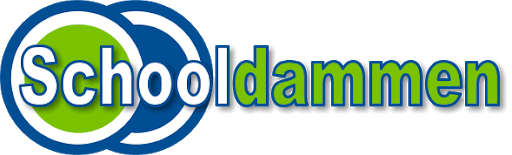 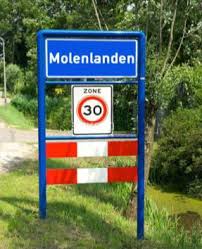 UITNODIGING TOT DEELNAME  MOLENLANDENSCHOOLDAMTOERNOOIBeste collega's,We zitten al weer behoorlijk in het schoolritme. Langzamerhand is er ook weer aandacht voor buitenschoolse activiteiten. Ik hoorde dat er op diverse scholen al weer getraind wordt voor het komende schooldamseizoen. Het enthousiasme voor het schooldammen is het afgelopen seizoen alleen maar meer aangewakkerd. Door de geweldige resultaten op nationaal niveau krijgen steeds meer scholen/leerlingen de smaak te pakken.Zowel bij de welpen als de pupillen wist De Bron uit Molenaarsgraaf de nationale titel op te eisen. De Fakkel uit Goudriaan werd bij de welpen vice-kampioen van Nederland en De Klim-op uit Hoornaar verraste met een tweede plaats bij de pupillen. Hoe zal het in het seizoen 2022-2023 gaan?Achtentwintig scholen uit de gemeente Molenlanden  worden uitgenodigd om aan het Molenlandentoernooi mee te doen. Voor de scholen die onbekend zijn met het schooldammen zet ik alles nog even op een rijtje.*We spelen met teams van elk vier spelers. Een vijfde speler kan als reserve worden toegevoegd.*Er kan ingeschreven worden met welpenteams en pupillenteams. Voor een welpenteam mogen alle kinderen tot en met groep 6 meedoen. De pupillenteams bestaan uit leerlingen van groep 7 en 8 eventueel aangevuld met leerlingen uit groep 5 of 6. *Indien nodig worden er voorronden gespeeld.De voorronden worden in november, december of begin januari afgewerkt op enkele basisscholen. Elk team speelt hoogstens in één voorronde mee. In de voorronden worden poules van vijf of zes teams gemaakt. De beste teams in elke poule gaan naar de finale.  De welpenfinale wordt op woensdagmiddag 18 januari 2023 gespeeld. De pupillenfinale staat gepland op woensdagmiddag 25 januari 2023.*In de finale kunnen teams zich plaatsen voor de finale van Zuid-Holland-Zuid. Daarna volgen nog  de landelijke halve finales en het Nederlands Kampioenschap.*In de voorronden worden er partijtjes gespeeld van 12 minuten. Als er partijen niet uit zijn, worden deze gearbitreerd door enkele arbiters van damvereniging De Kroonschijf of De Rivierendammers.*Er wordt gespeeld zonder wedstrijdklok.*De regels van het damspel kunnen worden gedownload of opgevraagd worden bij ondergetekende.*U mag met een onbeperkt aantal teams inschrijven.*Er zijn aan het toernooi geen kosten verbonden.*In de finale is er voor elk team een prijs.  Inschrijven kan door het per post toesturen of mailen van het  inschrijfformulier. De inschrijving dient uiterlijk dinsdag 15 november binnen te zijn. Direct daarna krijgt u de indeling van de voorronden toegestuurd.Vooral voor de scholen die voor het eerst meedoen geldt: Schroom niet om mij te bevragen over onduidelijkheden!Iedereen alvast een goede voorbereiding toegewenst op het schooldamtoernooi van Molenlanden!Met vriendelijke groet,Mari Dame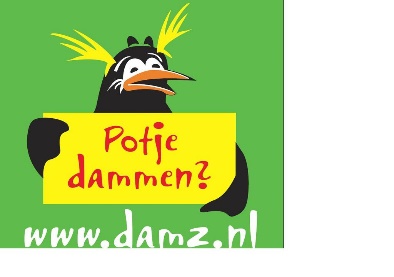 M. Dame,Van Gentstraat 7,2977 AN Goudriaan.Tel.: 0183-58249  of 06-83047503Mailadres: dedametjesuitgoudriaan@gmail.com      